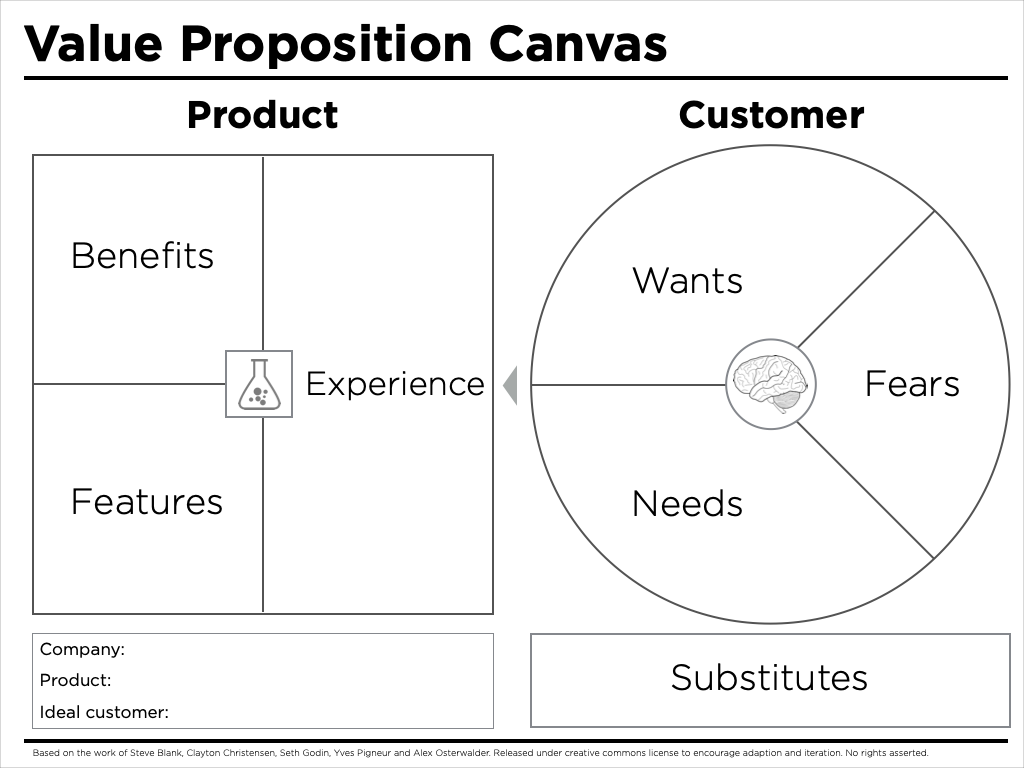 The purpose of this worksheet is to prepare you to create your company’s business model canvas by exploring what the product - market fit might be.SubstitutesWhat would your target customer do if they did not buy your PRODUCT or SERVICE, and what are the shortcomings of that solution (FUD)? FearsWhat are the risks of switching to your PRODUCT or SERVICE?NeedsWhat are the rational drivers of purchase? What are the hidden needs?WantsWhat are the emotional drivers of purchase? ExperienceWhat does it feel like to use your PRODUCT or SERVICE?PRODUCT or SERVICEWhat would your customer call your PRODUCT or SERVICE?CustomerDescribe the customer you are targetingBenefitsWhat does your PRODUCT or SERVICE do?FeaturesHow does your PRODUCT or SERVICE work?Company NameFounder(s)Key Employees & RoleDescribe the substituteList the main Shortcoming (Basis for FUD)